В соответствии с Федеральным законом «Об общих принципах организации местного самоуправления в Российской Федерации», Уставом сельского поселения Бельский сельсовет муниципального района Гафурийский район Республики Башкортостан, рассмотрев требование исполнительного листа дела № 2-513/2015 от 07.07.2015 г. Гафурийского районного Суда, Совет сельского поселения Бельский сельсовет муниципального района Гафурийский район Республики Башкортостан решил:1.Требование по исполнительному листу дела № 2-513/2015 от 07.07.2015 г. Гафурийского районного Суда принять к сведению.2.Администрации сельского поселения Бельский сельсовет муниципального района Гафурийский район Республики Башкортостан подать заявку на разработку Схемы водоотведения и водоснабжения.3.Оплату производить в течение 2016 года по мере перевыполнения плана по доходам бюджета сельского поселения Бельский сельсовет муниципального района Гафурийский район Республики Башкортостан.4.Контроль за исполнением настоящего решения оставляю за собой.Глава сельского поселения                                                                  Ю.З.Ахмеровс.Инзелга,от 09.11.2015№6-16зБАШКОРТОСТАН РЕСПУБЛИКАһЫГАФУРИ РАЙОНЫ
МУНИЦИПАЛЬ РАЙОНЫН
БЕЛЬСКИЙ АУЫЛ СОВЕТЫ
АУЫЛ БИЛӘМӘhЕ              СОВЕТЫ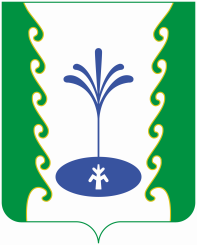 РЕСПУБЛИКА БАШКОРТОСТАНСОВЕТ СЕЛЬСКОГО              ПОСЕЛЕНИЯ БЕЛЬСКИЙ СЕЛЬСОВЕТ                             МУНИЦИПАЛЬНОГО РАЙОНА ГАФУРИЙСКИЙ РАЙОН КАРАРРЕШЕНИЕ